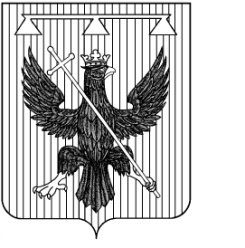 Администрация муниципального образования Южно-Одоевское Одоевского районаПОСТАНОВЛЕНИЕот  20.08. 2021 г.                      п. Стрелецкий                                     № 54Приложение 1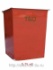 к постановлению администрациимуниципального образованияЮжно-Одоевское Одоевского района от ___.___.2021 г.  № ___Реестр мест (площадок)  накопления твердых коммунальных отходов на территории муниципального образованияЮжно-Одоевское Одоевского районаО внесение изменений в Постановление №2 от 20.01.2021 г.«Об актуализации схем размещения мест (площадок)накопления твердых коммунальных  отходов (ТКО) на территории муниципального образования Южно-Одоевское Одоевского района»О внесение изменений в Постановление №2 от 20.01.2021 г.«Об актуализации схем размещения мест (площадок)накопления твердых коммунальных  отходов (ТКО) на территории муниципального образования Южно-Одоевское Одоевского района»О внесение изменений в Постановление №2 от 20.01.2021 г.«Об актуализации схем размещения мест (площадок)накопления твердых коммунальных  отходов (ТКО) на территории муниципального образования Южно-Одоевское Одоевского района»      В соответствии с Федеральным законом Российской Федерации                       от 06.10.2003 № 131-ФЗ «Об общих при нципах организации местного самоуправления в Российской Федерации», Федеральным законом Российской Федерации от 24.06.1998 № 89-ФЗ «Об отходах производства              и потребления», решением Собрания депутатов муниципального образования Южно-Одоевское  Одоевского района от 29.06.2012 № 34-178 «Об утверждении правил и норм благоустройства на территории муниципального образования Южно-Одоевское Одоевского района», на основании Устава муниципального образования Южно-Одоевское Одоевского района администрация муниципального образования Южно-Одоевское Одоевского района ПОСТАНОВЛЯЕТ:    1. Внести изменения в постановление администрации муниципального образования Южно-Одоевское Одоевского района от 20.01.2021 г. № 2 изложив приложение №1 в новой редакции (приложение №1).   2. Настоящее постановление разместить в сети «Интернет» на официальном сайте муниципального образования Южно-Одоевское Одоевского района odoevsk.ru.  3. Постановление вступает в силу со дня его подписания.      В соответствии с Федеральным законом Российской Федерации                       от 06.10.2003 № 131-ФЗ «Об общих при нципах организации местного самоуправления в Российской Федерации», Федеральным законом Российской Федерации от 24.06.1998 № 89-ФЗ «Об отходах производства              и потребления», решением Собрания депутатов муниципального образования Южно-Одоевское  Одоевского района от 29.06.2012 № 34-178 «Об утверждении правил и норм благоустройства на территории муниципального образования Южно-Одоевское Одоевского района», на основании Устава муниципального образования Южно-Одоевское Одоевского района администрация муниципального образования Южно-Одоевское Одоевского района ПОСТАНОВЛЯЕТ:    1. Внести изменения в постановление администрации муниципального образования Южно-Одоевское Одоевского района от 20.01.2021 г. № 2 изложив приложение №1 в новой редакции (приложение №1).   2. Настоящее постановление разместить в сети «Интернет» на официальном сайте муниципального образования Южно-Одоевское Одоевского района odoevsk.ru.  3. Постановление вступает в силу со дня его подписания.          Глава администрации муниципального образованияЮжно-Одоевское Одоевского районаА.Ю. Тришин№ п/пДанные о нахождении  мест (площадок) накопления ТКОДанные о нахождении  мест (площадок) накопления ТКОДанные о технических характеристиках мест (площадок) накопления ТКОДанные о технических характеристиках мест (площадок) накопления ТКОДанные о технических характеристиках мест (площадок) накопления ТКОДанные о технических характеристиках мест (площадок) накопления ТКОДанные о технических характеристиках мест (площадок) накопления ТКОДанные о технических характеристиках мест (площадок) накопления ТКОДанные о технических характеристиках мест (площадок) накопления ТКОДанные о технических характеристиках мест (площадок) накопления ТКОДанные о технических характеристиках мест (площадок) накопления ТКОДанные о технических характеристиках мест (площадок) накопления ТКОДанные о технических характеристиках мест (площадок) накопления ТКОДанные о технических характеристиках мест (площадок) накопления ТКОДанные о технических характеристиках мест (площадок) накопления ТКОДанные о технических характеристиках мест (площадок) накопления ТКОДанные о технических характеристиках мест (площадок) накопления ТКОДанные о технических характеристиках мест (площадок) накопления ТКОДанные о технических характеристиках мест (площадок) накопления ТКОДанные о собственниках мест (площадок) накопления ТКО (для юр. лиц - указываются полное наименование, ОГРН, фактический адрес управляющей компании либо органа местного самоуправления либо организации; для ИП - ФИО, ОГРН, адрес регистрации, для физ.лиц - ФИО, адрес регистрации, контактные данные)Данные об источниках образования ТКО , которые складируются в местах (на площадках) накопления ТКО (указываются одно или несколько объектов (МКД, ИЖС, здание, иной капитальный объект) либо территория (часть территории) поселения)Данные об источниках образования ТКО , которые складируются в местах (на площадках) накопления ТКО (указываются одно или несколько объектов (МКД, ИЖС, здание, иной капитальный объект) либо территория (часть территории) поселения)№ п/пАдресГеографические координаты (широта, долгота)Вид покрытия (бетон, асфальт, отсутствует)Площадь, м² (при отсутствии покрытия - площадь не определена) Место накопления КГОМесто накопления КГОМесто накопления КГО Размещенные контейнеры  Размещенные контейнеры  Размещенные контейнеры  Размещенные контейнеры  Размещенные контейнеры Размещенные бункерыРазмещенные бункерыКонтейнеры, планируемые к размещениюКонтейнеры, планируемые к размещениюКонтейнеры, планируемые к размещениюБункеры, планируемые к размещениюБункеры, планируемые к размещениюДанные о собственниках мест (площадок) накопления ТКО (для юр. лиц - указываются полное наименование, ОГРН, фактический адрес управляющей компании либо органа местного самоуправления либо организации; для ИП - ФИО, ОГРН, адрес регистрации, для физ.лиц - ФИО, адрес регистрации, контактные данные)Данные об источниках образования ТКО , которые складируются в местах (на площадках) накопления ТКО (указываются одно или несколько объектов (МКД, ИЖС, здание, иной капитальный объект) либо территория (часть территории) поселения)Данные об источниках образования ТКО , которые складируются в местах (на площадках) накопления ТКО (указываются одно или несколько объектов (МКД, ИЖС, здание, иной капитальный объект) либо территория (часть территории) поселения)№ п/пАдресГеографические координаты (широта, долгота)Вид покрытия (бетон, асфальт, отсутствует)Площадь, м² (при отсутствии покрытия - площадь не определена) отсек для КГОотсек для КГОспециальная площадкаКол-во (указывается общее количество) в том числе для раздельного накопления ТКО кол-во контейнеров для раздельного ТКО) в том числе для раздельного накопления ТКО кол-во контейнеров для раздельного ТКО) в том числе для раздельного накопления ТКО кол-во контейнеров для раздельного ТКО) Объем, м³    (указывается            общий объем всех контейнеровКол-во (указывается общее количество) Объем, м³ (указывается общий объем всех бункеров)Кол-во (указывается общее количество) в том числе для раздельного накопления ТКО кол-во контейнеров для раздельного ТКО) Объем, м³ (указывается общий объем всех контейнеровКол-во (указывается общее количество) Объем, м³ (указывается общий объем всех бункеров)Данные о собственниках мест (площадок) накопления ТКО (для юр. лиц - указываются полное наименование, ОГРН, фактический адрес управляющей компании либо органа местного самоуправления либо организации; для ИП - ФИО, ОГРН, адрес регистрации, для физ.лиц - ФИО, адрес регистрации, контактные данные)Данные об источниках образования ТКО , которые складируются в местах (на площадках) накопления ТКО (указываются одно или несколько объектов (МКД, ИЖС, здание, иной капитальный объект) либо территория (часть территории) поселения)Данные об источниках образования ТКО , которые складируются в местах (на площадках) накопления ТКО (указываются одно или несколько объектов (МКД, ИЖС, здание, иной капитальный объект) либо территория (часть территории) поселения)1п. Стрелецкий, ул. Кольцевая, д. 8653.793299  36.641302асфальт1600030002,40000000Администрация муниципального образования Южно-Одоевское Одоевского района, ОГРН 1057103202848, Тульская область, Одоевский район, п. Стрелецкий, пл. Стрелецкая, д. 97ул. Кольцевая, д. 69-90ул. Кольцевая, д. 69-902п. Стрелецкий, ул.Стадионная, д. 6153.789171  36.640323асфальт1600030002,40000000Администрация муниципального образования Южно-Одоевское Одоевского района, ОГРН 1057103202848, Тульская область, Одоевский район, п. Стрелецкий, пл. Стрелецкая, д. 97ул. Молодежная,      д. 42-53; ул. Стадионная, д. 54-68ул. Молодежная,      д. 42-53; ул. Стадионная, д. 54-683п. Стрелецкий, пл.Стрелецкая, д. 98-А53.786572  36.641901асфальт1600030002,40000000Администрация муниципального образования Южно-Одоевское Одоевского района, ОГРН 1057103202848, Тульская область, Одоевский район, п. Стрелецкий, пл. Стрелецкая, д. 97пл. Стрелецкая, д. 98, 97, ИП Кузьмин А.Т., ИП Бузыка О.О., СПК "Стрелецкий",МКОУ "СтрелецкаОСШ пл. Стрелецкая, д. 98, 97, ИП Кузьмин А.Т., ИП Бузыка О.О., СПК "Стрелецкий",МКОУ "СтрелецкаОСШ 4п. Стрелецкий, пл.Стрелецкая, ул. Школьная, д.4053.783916  36.642915асфальт2000040003,20000000Администрация муниципального образования Южно-Одоевское Одоевского района, ОГРН 1057103202848, Тульская область, Одоевский район, п. Стрелецкий, пл. Стрелецкая, д. 97ул. Школьная, д. 13, 39, 41, ул. Придорожная, д.1-12, ул. Садовая, д. 14-27, ул. Береговая, д.28-38ул. Школьная, д. 13, 39, 41, ул. Придорожная, д.1-12, ул. Садовая, д. 14-27, ул. Береговая, д.28-385с. Сомово, ул. Ленина, д.1253.860998  36.517702бетон1200040003,20000000Администрация муниципального образования Южно-Одоевское Одоевского района, ОГРН 1057103202848, Тульская область, Одоевский район, п. Стрелецкий, пл. Стрелецкая, д. 97ул. Ленина, д.17-31, 14-18, ул. Комсомольская, д.13, 15, 17, 19, 2,4,6, ИП Акимов С.Н., РАЙПО, ИП Кузнецова Г.В.ул. Ленина, д.17-31, 14-18, ул. Комсомольская, д.13, 15, 17, 19, 2,4,6, ИП Акимов С.Н., РАЙПО, ИП Кузнецова Г.В.6с. Сомово, ул. Ленина, 253.861359  36.523031бетон1200020002,40000000Администрация муниципального образования Южно-Одоевское Одоевского района, ОГРН 1057103202848, Тульская область, Одоевский район, п. Стрелецкий, пл. Стрелецкая, д. 97ул. Ленина, д.4, 1-15 (не четн. стор.), ул. Молодежная, д.1-12, МКОУ "Сомовская ООШ"ул. Ленина, д.4, 1-15 (не четн. стор.), ул. Молодежная, д.1-12, МКОУ "Сомовская ООШ"7с. Сомово, ул. Романова, д.153.864396  36.518221бетон1200040003,20000000Администрация муниципального образования Южно-Одоевское Одоевского района, ОГРН 1057103202848, Тульская область, Одоевский район, п. Стрелецкий, пл. Стрелецкая, д. 97ул. Романова, д.1-16, ул. молодежная, д.20-24, ул. Комсомольская, д.3,5,7,9,10,11ул. Романова, д.1-16, ул. молодежная, д.20-24, ул. Комсомольская, д.3,5,7,9,10,118с. Сомово, ул. Садовая, д.8-1053.859225  36.522739бетон120003002,42,40000000Администрация муниципального образования Южно-Одоевское Одоевского района, ОГРН 1057103202848, Тульская область, Одоевский район, п. Стрелецкий, пл. Стрелецкая, д. 97ул. Садовая, д. 2-14ул. Садовая, д. 2-149с. Сомово, ул. Шарова, д. 953.859833  36.529785бетон120002001,61,60000000Администрация муниципального образования Южно-Одоевское Одоевского района, ОГРН 1057103202848, Тульская область, Одоевский район, п. Стрелецкий, пл. Стрелецкая, д. 97ул. Шарова, д.1-70ул. Шарова, д.1-7010с. Петровское, ул. Школьная, д. 16053.933638  36.534985бетон120002001,61,60000000Администрация муниципального образования Южно-Одоевское Одоевского района, ОГРН 1057103202848, Тульская область, Одоевский район, п. Стрелецкий, пл. Стрелецкая, д. 97ул. Школьная, д. 160-172ул. Школьная, д. 160-17211с. Петровское, ул. Школьная, д. 15553.933856  36.539046бетон120002001,61,60000000Администрация муниципального образования Южно-Одоевское Одоевского района, ОГРН 1057103202848, Тульская область, Одоевский район, п. Стрелецкий, пл. Стрелецкая, д. 97ул. Школьная, д.153-160, магазин Райпоул. Школьная, д.153-160, магазин Райпо12с. Петровское, ул. Школьная, д. 13953.935802  36.545936бетон120002001,61,60000000Администрация муниципального образования Южно-Одоевское Одоевского района, ОГРН 1057103202848, Тульская область, Одоевский район, п. Стрелецкий, пл. Стрелецкая, д. 97ул. Школьная, д. 65-139ул. Школьная, д. 65-13913с. Петровское, ул. Школьная, д. 4253.937660, 36.556092бетон120002001,61,60000000Администрация муниципального образования Южно-Одоевское Одоевского района, ОГРН 1057103202848, Тульская область, Одоевский район, п. Стрелецкий, пл. Стрелецкая, д. 97ул. Школьная, д. 1-64ул. Школьная, д. 1-6414д. Брусна, ул. Дорожная, д.1353.944307  36.619529бетон120002001,61,60000000Администрация муниципального образования Южно-Одоевское Одоевского района, ОГРН 1057103202848, Тульская область, Одоевский район, п. Стрелецкий, пл. Стрелецкая, д. 97ул. Дорожная, д.1-23ул. Дорожная, д.1-2315с. Николо-Жупань,ул.Молодежная, д. 79-б53.956301  36.647443бетон12000302,42,42,40000000Администрация муниципального образования Южно-Одоевское Одоевского района, ОГРН 1057103202848, Тульская область, Одоевский район, п. Стрелецкий, пл. Стрелецкая, д. 97Администрация муниципального образования Южно-Одоевское Одоевского района, ОГРН 1057103202848, Тульская область, Одоевский район, п. Стрелецкий, пл. Стрелецкая, д. 97ул. Молодежная, д. 1-23, ИП Потапов Н.С.16с. Николо-Жупань, д. 24 а (магазин РАЙПО)53.957081  36.649491бетон12000201,61,61,60000000Администрация муниципального образования Южно-Одоевское Одоевского района, ОГРН 1057103202848, Тульская область, Одоевский район, п. Стрелецкий, пл. Стрелецкая, д. 97ул. Молодежная, д. 24-67а, 78, 78аул. Молодежная, д. 24-67а, 78, 78а17с. Николо-Жупань, ул.Молодежная,    д. 7353.950080  36.649139бетон12000201,61,61,60000000Администрация муниципального образования Южно-Одоевское Одоевского района, ОГРН 1057103202848, Тульская область, Одоевский район, п. Стрелецкий, пл. Стрелецкая, д. 97ул. Молодежная, д. 68-77ул. Молодежная, д. 68-7718с. Лосинское, д. 2953.810975  36.700193бетон12000201,61,61,60000000Администрация муниципального образования Южно-Одоевское Одоевского района, ОГРН 1057103202848, Тульская область, Одоевский район, п. Стрелецкий, пл. Стрелецкая, д. 97д. 1-46д. 1-4619д. Крупец,  (на въезде)53.963515  36.608745бетон8000100,80,80,80000000Администрация муниципального образования Южно-Одоевское Одоевского района, ОГРН 1057103202848, Тульская область, Одоевский район, п. Стрелецкий, пл. Стрелецкая, д. 97ул. Лесная, д. 1-32ул. Лесная, д. 1-3220с. Яхонтово, д. 1853.821279  36.478114бетон8000100,80,80,80000000Администрация муниципального образования Южно-Одоевское Одоевского района, ОГРН 1057103202848, Тульская область, Одоевский район, п. Стрелецкий, пл. Стрелецкая, д. 97д. 1-60д. 1-60